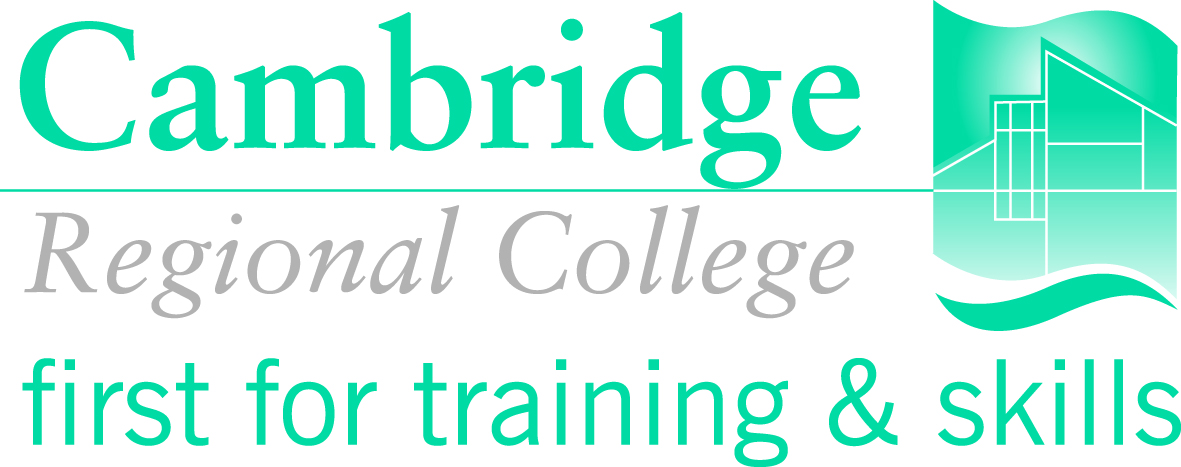 JOB DESCRIPTIONJob Title:				Lecturer in Electrical InstallationsDirectorate:				Teaching and Learning Faculty:				Construction and Motor Vehicle TechnologyReporting To:			Head of Programmes Post Reference number:		SMT 568The primary purpose of this job role is to;Provide high quality teaching and access to learning in addition to undertaking associated tutorial duties. It is expected that the post holder will contribute to course design, development of programmes, and the expansion of the area generally.The primary duties, tasks and responsibilities of this job role are to;Deliver high quality teaching and learning to a timetable that may include evening, Saturday and summer periodsDeliver inspirational teaching and access to learning across a range of programmes, and to learners with a range of ages and abilities.Provide teaching and assessment opportunities in line with the relevant awarding body requirements to promote access to achievement.Develop and maintain teaching materials including handouts, assignments, booklists, assessment papers and electronic resources.Prepare Schemes of Work and Schemes of Assessment.Undertake the necessary administrative tasks required for the effective operation of programmes in the area.Carry out moderation/assessment and verification.Work with colleagues to integrate Functional Skills into the vocational curriculum.Undertake tutorial responsibilitiesAct as a course tutor with responsibility for supporting learners in achieving their targets.Track and review student progress and maintain student records. Provide feedback on progress to the students, parents/guardians, and employers.Arrange and support the work placement programme.Assist in the recruitment and admission of new studentsAssist in recruitment and admission of new students.Attend both internal and external promotional events to publicise College and Faculty activities as directed by the Director of Faculty.Contribute to the compilation of publicity materials.Team administration, liaison and developmentCommunicate effectively with other team members.Participate in course team reviews and evaluation.Respond to curriculum development and new course initiatives originating from within the Faculty/College.  Advise on resource requirements for effective implementation of programmes.Liaise with Awarding Body representatives e.g. External Verifiers/ Moderators. 	Professional development and industrial linksDevelop industrial links with other professionals within the industryMaintain personal research or professional practice in own specialist area for own personal professional development.Familiarise yourself with and adhere to CRC college procedures Undertake health and safety duties and responsibilities as appropriate to the post.Undertake such other duties as may be required commensurate with the grade, at the initial place of work or at any other College site, as agreed with the Director of Faculty.The resource management responsibilities of this role are;Financial:			}People Management:	} not applicable for this postOther:				}Special conditions or working arrangements applicable to this role are;This post is defined as regulated activity. The postholder is required to hold an enhanced DBS disclosure check deemed acceptable to the College.The College is committed to safeguarding and promoting the welfare of children and vulnerable adults and expects all employees and volunteers to share this commitment.Please note that this job description is current as at the date shown above.  In consultation with you, it is liable to change to reflect changes in the job. Applicable to Teaching Staff and Curriculum Managers OnlyAs an organisation we are committed to supporting all our teaching staff in achieving formal teaching qualifications and will provide training and support to enable you to do so where you do not already hold a Certificate in Education, PGCE or equivalent qualification.Teaching staff whose employment commenced on or after 1 September 2001 are required and contracted by the College to either have upon commencement of employment, or to obtain within a specified period after commencement, certain teaching qualifications as specified by the Further Education Teachers' Qualifications Regulations 2001.  The type of qualification required and the time period for acquiring it, depend on a number of factors including the type of post that is held, the teaching undertaken and hours of workEMPLOYEE PROFILEPlease identify on your application form how you meeting the essential criteria. Shortlisting will be carried out against this.Terms and ConditionsDetailsSalary: Competitive Salary. Superannuation Scheme:Teachers Pension SchemeNumber of hours to be worked per week37 Full year or term time only contractFull YearContract typePermanentAnnual Leave Entitlement42 days per annum (pro rata if part time)ATTRIBUTESESSENTIAL ATTRIBUTES CANDIDATES MUST HAVE ON ENTERING THE ROLEADDITIONAL KEY ATTRIBUTES ALREADY HELD OR TO BE DEVELOPED TO PERFORM  THE ROLEASSESSMENT METHODe.g., application form, interview, testsQualificationsElectrical Installations qualifications to at least Advanced Craft/NVQ level 3Certificate in Education/PGCE/ DTLLSAssessor qualifications A1 or equivalent Internal Verification qualification V1 or equivalentOther construction/building services related qualificationsApplication formCertificatesRelated ExperienceSubstantial, recent and  relevant industrial experienceRecent experience of Lecturing or training others in the workplace.In-depth knowledge of the current Electrical Installations curriculum and NVQ requirements.Application formInterviewSpecial  CircumstancesEvenings and Weekend work may be requiredMust be able to travel independently to other centres operated or staffed by the CollegeInterviewKnowledge, skills and abilitiesCurrent Health & safety knowledge for the industryGood interpersonal & communication skillsGood organisational skills able  to meet deadlinesAbility to motivate people of all ages and abilitiesAbility to cultivate good working relationships with colleagues and work as part of a teamHigh levels of I.T. skills with the ability to create teaching resourcesApplication formInterview ReferencesPresentationDisposition and approachFlexible, responsive and able to deal with change‘Customer first’ approachAble to effectively deal with negative and challenging behaviours displayed by othersEnthusiastic & positive ‘can do’ approachMaintains a professional personal appearance and outlookTo promote and safeguard the welfare of children and vulnerable Adults. Commitment to equality & diversity InterviewReferences